Publicado en Fuengirola el 28/07/2021 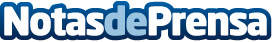 ¿En busca de un curso de iniciación al Reiki en Fuengirola? Yogasenzia ofrece una oportunidad únicaSon muchas las personas que aún no saben qué es el Reiki y desde YogaSenzia, centro de Yoga en Fuengirola, quieren explicar un poco en qué consisteDatos de contacto:Yogasenzia+34 637 383 647Nota de prensa publicada en: https://www.notasdeprensa.es/en-busca-de-un-curso-de-iniciacion-al-reiki-en Categorias: Andalucia Medicina alternativa Otros deportes Cursos http://www.notasdeprensa.es